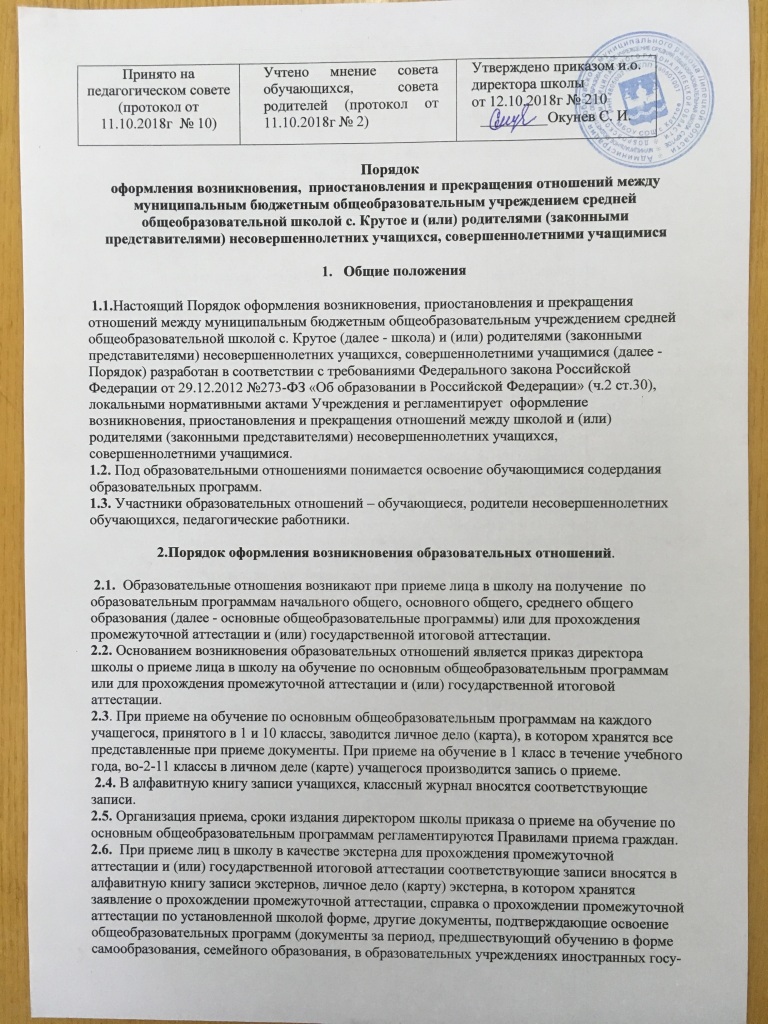 ).2.7.   Права и обязанности учащегося, предусмотренные законодательством об образовании и локальными нормативными актами школы, возникают у лица, принятого на обучение, с даты, указанной в приказе о приеме лица на обучение.3. Порядок изменения образовательных отношений   3.1. Образовательные отношения изменяются в случае изменения условий получения обучающимся образования по основной или дополнительной образовательной программе.   3.2. Основанием для приостановления образовательных отношений является приказ директора  школы.4.Порядок оформления прекращения образовательных отношений.4.1. Образовательные отношения прекращаются в связи с отчислением учащегося из школы.4.2.   Основанием для прекращения образовательных отношений является приказ, изданный директором школы об отчислении учащегося из школы.4.3.   В алфавитную книгу записи учащихся, личное дело (карту) учащегося, классный журнал, алфавитную книгу записи экстернов, личное дело (карту) экстерна вносятся соответствующие записи.4.4.  Порядок и основания отчисления учащегося из школы, сроки издания директором школы приказа об отчислении, регламентируются Порядком и основаниями отчисления учащихся из школы.4.5.  Досрочное прекращение образовательных отношений по инициативе родителей (законных представителей) несовершеннолетнего учащегося или совершеннолетнего учащегося не влечет за собой возникновение каких-либо дополнительных, в том числе материальных, обязательств указанного учащегося перед школой.4.6.  Права и обязанности учащегося, предусмотренные законодательством об образовании и локальными нормативными актами школы прекращаются с даты его отчисления из школы.4.7.  При досрочном прекращении образовательных отношений учреждение в трехдневный срок после издания приказа об отчислении учащегося выдает ему справку об обучении или о периоде обучения.